ESTADO DO AMAZONASTRIBUNAL DE CONTASPROCESSOS JULGADOS PELO EGRÉGIO TRIBUNAL PLENO DO TRIBUNAL DE CONTAS DO ESTADODO AMAZONAS, SOB A PRESIDÊNCIA DO EXMO. SR. CONSELHEIRO ÉRICO XAVIER DESTERRO ESILVA, NA 8ª SESSÃO ADMINISTRATIVA DE 15 DE MARÇO DE 2022.JULGAMENTO EM PAUTA: CONSELHEIRO-RELATOR: ÉRICO XAVIER DESTERRO E SILVA.PROCESSO Nº 002268/2022 – Requerimento de Concessão de Licença Especial, referente ao quinquênio2017/2022, bem como conversão em indenização pecuniária, tendo como interessada a servidoraTerezinha de Jesus Alves Pontes.ACÓRDÃO ADMINISTRATIVO Nº 85/2022: Vistos, relatados e discutidos estes autos acimaidentificados, ACORDAM os Excelentíssimos Senhores Conselheiros do Tribunal de Contas do Estado doAmazonas, reunidos em Sessão do Tribunal Pleno, no exercício da competência atribuída pelo art. 12, incisoI, alínea “b” e inciso X, da Resolução nº 04/2002-TCE/AM, à unanimidade, nos termos do voto doExcelentíssimo Senhor Conselheiro-Relator, com base na Informação da DIRH e no Parecer da DIJUR, nosentido de: 9.1. DEFERIR o pedido da servidora Terezinha de Jesus Alves Pontes, Auditor Técnico deControle Externo, Auditoria Governamental C, Matrícula nº 000.551-7A, quanto à conversão de 90 (noventa)dias em indenização pecuniária, referente ao quinquênio 2017/2022, em consonância com o art. 6°, incisoV, da Lei Estadual nº 3.138/2007 e art. 7º, parágrafo 1º, inciso V, da Lei nº 4743/2018 c/c art. 78 da Lei nº1.762/1986, vedados os descontos de imposto de renda e de caráter previdenciário; 9.2.DETERMINAR à DRH que: a) Providencie o registro da concessão da Licença Especial e da conversão de0 (noventa) dias em indenização pecuniária, em razão da licença especial não gozada, referente ao9quinquênio 2017/2022; b) Aguarde o cronograma financeiro a ser disponibilizado pela DIORF para elaboraçãoda respectiva folha de pagamento, conforme Cálculo de Indenização de Licença Especial nº 006/2022 -DIPREFO (0239621); c) Em seguida, encaminhe o caderno processual à DIORF para pagamento das verbasindenizatórias em observância ao cronograma financeiro. 9.3. ARQUIVAR o processo nos termosregimentais, após o cumprimento integral do decisum.PROCESSO Nº 001955/2022 – Requerimento de Concessão de Licença Especial, referente ao quinquênio2017/2022, bem como a conversão em indenização pecuniária, tendo como interessada a servidora CintiaCristina de Souza Zogahib.ACÓRDÃO ADMINISTRATIVO Nº 86/2022: Vistos, relatados e discutidos estes autos acimaidentificados, ACORDAM os Excelentíssimos Senhores Conselheiros do Tribunal de Contas do Estado doAmazonas, reunidos em Sessão do Tribunal Pleno, no exercício da competência atribuída pelo art. 12, incisoI, alínea “b” e inciso X, da Resolução nº 04/2002-TCE/AM, à unanimidade, nos termos do voto doExcelentíssimo Senhor Conselheiro-Relator, com base na Informação da DIRH e no Parecer da DIJUR, nosentido de: 9.1. DEFERIR o pedido da servidora Cintia Cristina de Souza Zogahib, Assistente de ControleExterno “C”, lotada na DIRAC, Matrícula nº 0156-2A, quanto à concessão da Licença Especial de 3 (três)meses, bem como a conversão de 90 (noventa) dias em indenização pecuniária, referente ao quinquênio2017/2022, em consonância com o art. 6°, inciso V, da Lei Estadual nº 3.138/2007 e art. 7º, parágrafo 1º,inciso V, da Lei nº 4743/2018 c/c art. 78 da Lei nº 1.762/1986, vedados os descontos de imposto de renda ede caráter previdenciário; 9.2. DETERMINAR à DRH que: a) Providencie o registro da concessão da LicençaEspecial e da conversão de 90 (noventa) dias em indenização pecuniária, em razão da licença especial não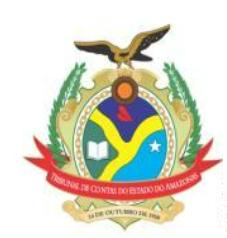 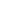 ESTADO DO AMAZONASTRIBUNAL DE CONTASgozada, referente ao quinquênio 2017/2022; b) Aguarde o cronograma financeiro a ser disponibilizado pelaDIORF para elaboração da respectiva folha de pagamento, conforme Cálculo de Indenização de LicençaEspecial nº 02/2022 - DIPREFO (0239610); c) Em seguida, encaminhe o caderno processual à DIORF parapagamento das verbas indenizatórias em observância ao cronograma financeiro. 9.3. ARQUIVAR o processonos termos regimentais, após o cumprimento integral do decisum.PROCESSO Nº 010541/2021 – Requerimento de Concessão de Licença Especial, referente ao quinquênio2016/2021, bem como a conversão em indenização pecuniária, tendo como interessada a servidora SheylaCintra de Souza.ACÓRDÃO ADMINISTRATIVO Nº 87/2022: Vistos, relatados e discutidos estes autos acimaidentificados, ACORDAM os Excelentíssimos Senhores Conselheiros do Tribunal de Contas do Estado doAmazonas, reunidos em Sessão do Tribunal Pleno, no exercício da competência atribuída pelo art. 12, incisoI, alínea “b” e inciso X, da Resolução nº 04/2002-TCE/AM, à unanimidade, nos termos do voto doExcelentíssimo Senhor Conselheiro-Relator, com base na Informação da DIRH e no Parecer da DIJUR, nosentido de: 9.1. DEFERIR o pedido da servidora Sheyla Cintra de Souza, Auditora Técnica de ControleExterno, Matrícula nº 000.627-0A, quanto à conversão de 90 (noventa) dias em indenizaçãopecuniária, referente ao quinquênio 2016/2021, em consonância com o art. 6°, inciso V, da Lei Estadual nº3.138/2007 e art. 7º, parágrafo 1º, inciso V, da Lei nº 4743/2018 c/c art. 78 da Lei nº 1.762/1986, vedados osdescontos de imposto de renda e de caráter previdenciário; 9.2. DETERMINAR à DRH que: a) Providencie oregistro da concessão da Licença Especial e da conversão de 90 (noventa) dias em indenização pecuniária,em razão da licença especial não gozada, referente ao quinquênio 2016/2021; b) Aguarde o cronogramafinanceiro a ser disponibilizado pela DIORF para elaboração da respectiva folha de pagamento, conformeCálculo de Indenização de Licença Especial nº 007/2022 - DIPREFO (0243592); c) Em seguida, encaminheo caderno processual à DIORF para pagamento das verbas indenizatórias em observância ao cronogramafinanceiro. 9.3. ARQUIVAR o processo nos termos regimentais, após o cumprimento integral do decisum.PROCESSO Nº 002580/2022 – Requerimento de Concessão de Abono de Permanência, tendo comointeressado o servidor Nivaldo Sales de Oliveira.ACÓRDÃO ADMINISTRATIVO Nº 88/2022: Vistos, relatados e discutidos estes autos acimaidentificados, ACORDAM os Excelentíssimos Senhores Conselheiros do Tribunal de Contas do Estado doAmazonas, reunidos em Sessão do Tribunal Pleno, no exercício da competência atribuída pelo art. 12, incisoI, alínea “b” e inciso X, da Resolução nº 04/2002-TCE/AM, à unanimidade, nos termos do voto doExcelentíssimo Senhor Conselheiro-Relator, com base na Informação da DIRH e no Parecer da DIJUR, nosentido de: 9.1. DEFERIR o pedido do servidor Nivaldo Sales de Oliveira, Auditor Técnico de ControleExterno, Classe "A", nível III, desta Corte de Contas, Matrícula nº 000.336-0A, para conceder o Abono dePermanência, tal como estabelecido no art. 3º, da Emenda Constitucional nº 47/2005; 9.2.DETERMINAR à DRH que providencie o registro da concessão do Abono de Permanência nosassentamentos funcionais do servidor, dentro dos parâmetros legais; 9.3. ARQUIVAR o processo nos termosregimentais, após o cumprimento integral do decisum.PROCESSO Nº 004391/2021 – Solicitação de Incorporação de Vantagem Pessoal de 3/5, em suaremuneração, tendo como interessado o servidor José Fernando Melo Soares.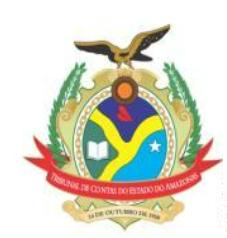 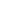 ESTADO DO AMAZONASTRIBUNAL DE CONTASACÓRDÃO ADMINISTRATIVO Nº 89/2022: Vistos, relatados e discutidos estes autos acimaidentificados, ACORDAM os Excelentíssimos Senhores Conselheiros do Tribunal de Contas do Estado doAmazonas, reunidos em Sessão do Tribunal Pleno, no exercício da competência atribuída pelo art. 12, incisoI, alínea “b” e inciso X, da Resolução nº 04/2002-TCE/AM, à unanimidade, nos termos do voto doExcelentíssimo Senhor Conselheiro-Relator, com base na Informação da DIRH e no Parecer da DIJUR, nosentido de: 9.1. DEFERIR o pedido formulado pelo servidor José Fernando Melo Soares, Auditor Técnicode Controle Externo, matrícula n º 015-9A, para RECONHECER o direito à incorporação, em suaremuneração, do equivalente a 3/5 (três quintos), a título de vantagem pessoal, correspondente ao cargocomissionado de Assessor da Presidência - Símbolo CC-2, no valor de R$ 2.659,48 (dois mil seiscentos ecinquenta e nove reais e quarenta e oito centavos), por ter sido o de maior tempo exercido, conformeAnexo VII da Lei nº 4.743, de 28/12/2018, publicada no DOE de 28/12/2018, nos termos do art. 82, §2º, doEstatuto dos Servidores Públicos Civis do Estado do Amazonas, retroagindo à data que implementou oreferido direito, limitado ao prazo prescricional de 05 (cinco) anos, previsto no art. 1º do Decreto nº 20.910, de06 de janeiro de 1932, condicionando-se, contudo, à disponibilidade orçamentária e ﬁnanceira do TCE/AMpara arcar com essa despesa; 9.2. DETERMINAR à DRH que: a) Providencie o registro da concessão davantagem pessoal ora reconhecida nos assentamentos funcionais do servidor, bem como elabore os atosnormativos relativos ao caso em comento; b) Proceda ao cálculo dos valores a que faz jus o requerente, bemcomo das possíveis despesas geradas com os demais servidores que se enquadrarem em condiçõesidênticas; c) Proceda à publicação do ato normativo relativo ao caso em comento. 9.3. ARQUIVAR o processonos termos regimentais, após o cumprimento integral do decisum, nos termos da legislação vigente.PROCESSO Nº 003264/2020 – Solicitação de Incorporação de Vantagem Pessoal (Quintos), em suaremuneração, tendo como interessada a servidora Valdivi Lima da Rocha e Silva.ACÓRDÃO ADMINISTRATIVO Nº 90/2022: Vistos, relatados e discutidos estes autos acimaidentificados, ACORDAM os Excelentíssimos Senhores Conselheiros do Tribunal de Contas do Estado doAmazonas, reunidos em Sessão do Tribunal Pleno, no exercício da competência atribuída pelo art. 12, incisoI, alínea “b” e inciso X, da Resolução nº 04/2002-TCE/AM, à unanimidade, nos termos do voto doExcelentíssimo Senhor Conselheiro-Relator, com base na Informação da DIRH e no Parecer da DIJUR, nosentido de: 9.1. DEFERIR o pedido formulado pela servidora Valdivi Lima da Rocha e Silva, Auditor Técnicode Controle Externo “C”, Matrícula nº 198-8A, para RECONHECER o direito à incorporação, em suaremuneração, do equivalente a 4/5 (quatro quintos), a título de vantagem pessoal, correspondente ao cargode Diretor de Controle da Administração Indireta Estadual, símbolo CC-5, no valor de R$ 6.609,77 (seismil seiscentos e nove reais e setenta e sete centavos), por ter sido o de maior tempo exercido, conformeAnexo VII da Lei nº 4.743, de 28/12/2018, publicada no DOE de 28/12/2018, nos termos do art. 82, §2º, doEstatuto dos servidores Públicos Civis do Estado do Amazonas, retroagindo à data que implementou o referidodireito, limitado ao prazo prescricional de 05 (cinco) anos, previsto no art. 1º do Decreto nº 20.910, de 06 dejaneiro de 1932, condicionando-se, contudo, à disponibilidade orçamentária e ﬁnanceira do TCE/AM paraarcar com essa despesa; 9.2. DETERMINAR à DRH que: a) Providencie o registro da concessão davantagem pessoal ora reconhecida nos assentamentos funcionais da servidora, bem como elabore os atosnormativos relativos ao caso em comento; b) Proceda ao cálculo dos valores a que faz jus a requerente, bemcomo das possíveis despesas geradas com os demais servidores que se enquadrarem em condiçõesidênticas; c) Proceda à publicação do ato normativo relativo ao caso em comento. 9.3. ARQUIVAR oprocesso nos termos regimentais, após o cumprimento integral do decisum, nos termos da legislação vigente.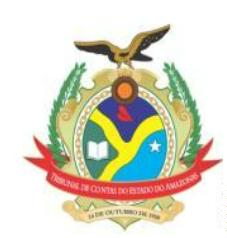 ESTADO DO AMAZONASTRIBUNAL DE CONTASPROCESSO Nº 008097/2020 – Solicitação de Incorporação de Vantagem Pessoal (Quintos), em suaremuneração, tendo como interessada a servidora Úrsula Oliveira da Costa.ACÓRDÃO ADMINISTRATIVO Nº 91/2022: Vistos, relatados e discutidos estes autos acimaidentificados, ACORDAM os Excelentíssimos Senhores Conselheiros do Tribunal de Contas do Estado doAmazonas, reunidos em Sessão do Tribunal Pleno, no exercício da competência atribuída pelo art. 12, incisoI, alínea “b” e inciso X, da Resolução nº 04/2002-TCE/AM, à unanimidade, nos termos do voto doExcelentíssimo Senhor Conselheiro-Relator, com base na Informação da DIRH e no Parecer da DIJUR, nosentido de: 9.1. DEFERIR PARCIALMENTE o pedido formulado pela servidora Úrsula Oliveira da Costa,Assistente de Controle Externo C, Matrícula nº 000.368-9A, lotada no Departamento da Primeira Câmara,para RECONHECER o direito à incorporação, em sua remuneração, do equivalente a 2/5 (dois quintos), atítulo de vantagem pessoal, correspondente ao Cargo Comissionado de ASSISTENTE ADMINISTRATIVO -SÍMBOLO CC-1, no valor correspondente a R$ 1.063,79 (hum mil e sessenta e três reais e setenta e novecentavos), conforme Anexo VII da Lei nº 4.743, de 28/12/2018, publicada no DOE de 28/12/2018, nos termosdo art. 82, §2º, do Estatuto dos Servidores Públicos Civis do Estado do Amazonas, retroagindo à data queimplementou o referido direito, limitado ao prazo prescricional de 05 (cinco) anos, previsto no art. 1º do Decretonº 20.910, de 06 de janeiro de 1932, condicionando-se, contudo, à disponibilidade orçamentária e ﬁnanceirado TCE/AM para arcar com essa despesa; 9.2. DETERMINAR à DRH que: a) Providencie o registro daconcessão da vantagem pessoal ora reconhecida nos assentamentos funcionais da servidora, bem comoelabore os atos normativos relativos ao caso em comento; b) Proceda ao cálculo dos valores a que faz jus arequerente, bem como das possíveis despesas geradas com os demais servidores que se enquadrarem emcondições idênticas; c) Proceda à publicação do ato normativo relativo ao caso em comento. 9.3.ARQUIVAR o processo nos termos regimentais, após o cumprimento integral do decisum, nos termos dalegislação vigente.PROCESSO Nº 010007/2021 – Solicitação de Pagamento de Diferença de Remuneração, bem como adiferença relativa às verbas rescisórias, tendo como interessado o Sr. Igor Hanan Simões.ACÓRDÃO ADMINISTRATIVO Nº 92/2022: Vistos, relatados e discutidos estes autos acimaidentificados, ACORDAM os Excelentíssimos Senhores Conselheiros do Tribunal de Contas do Estado doAmazonas, reunidos em Sessão do Tribunal Pleno, no exercício da competência atribuída pelo art. 12, incisoI, alínea “b” e inciso X, da Resolução nº 04/2002-TCE/AM, à unanimidade, nos termos do voto doExcelentíssimo Senhor Conselheiro-Relator, com base na Informação da DIRH e no Parecer da DIJUR, nosentido de: 9.1. DEFERIR o pedido formulado pelo Senhor Igor Hanan Simões, ex-Assessor deConselheiro, matrícula 001.514-8B, para RECONHECER o direito ao pagamento da diferença deremuneração retroativa, bem como a diferença relativa às verbas rescisórias, perfazendo o valorde R$ 25.034,52 (vinte e cinco mil trinta e quatro reais e cinquenta e dois centavos); 9.2. DETERMINAR àDRH que tome as providências cabíveis para efetuar o pagamento devido ao ex-servidor, conforme oscálculos realizados e anexados aos autos, dando atenção às formalidades de praxe; 9.3. ARQUIVAR oprocesso nos termos regimentais, após o cumprimento integral do decisum, nos termos da legislação vigente.PROCESSO Nº 002659/2022 – Solicitação de Exoneração, Averbação de Tempo de Serviço e Pagamentodas Verbas Indenizatórias, tendo como interessado o Sr. Daniel Araújo Ferreira da Silva.ACÓRDÃO ADMINISTRATIVO Nº 93/2022: Vistos, relatados e discutidos estes autos acimaidentificados, ACORDAM os Excelentíssimos Senhores Conselheiros do Tribunal de Contas do Estado do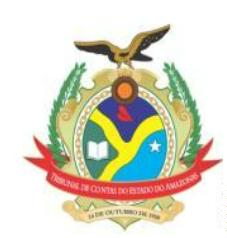 ESTADO DO AMAZONASTRIBUNAL DE CONTASAmazonas, reunidos em Sessão do Tribunal Pleno, no exercício da competência atribuída pelo art. 12, incisoI, alínea “b” e inciso X, da Resolução nº 04/2002-TCE/AM, à unanimidade, nos termos do voto doExcelentíssimo Senhor Conselheiro-Relator, com base na Informação da DIRH e no Parecer da DIJUR, nosentido de: 9.1. DEFERIR o pedido do senhor Daniel Araújo Ferreira da Silva, Auditor Técnico de ControleExterno desta Corte de Contas, matrícula 003.674-9A, ora lotado na Diretoria de Controle Externo de ObrasPúblicas – DICOP; 9.2. DETERMINAR à Diretoria de Recursos Humanos a adoção de providências para:a) Exonerar o servidor, nos termos do art. 102, IV, da Lei nº 2423/1996 c/c art. 29, V, da Resolução nº04/2002–TCE/AM, a contar de 15/02/2022, devendo essa Diretoria adotar as demais providências cabíveis;b) Averbar o Tempo de Serviço no assentamento funcional do servidor; c) Adotar as providências parainstrução quanto ao pagamento das verbas indenizatórias.PROCESSO Nº 001989/2022 – Solicitação de Exoneração, Averbação de Tempo de Serviço e Pagamentodas Verbas Indenizatórias, tendo como interessado o Sr. Tarcísio dos Anjos Neves.ACÓRDÃO ADMINISTRATIVO Nº 94/2022: Vistos, relatados e discutidos estes autos acimaidentificados, ACORDAM os Excelentíssimos Senhores Conselheiros do Tribunal de Contas do Estado doAmazonas, reunidos em Sessão do Tribunal Pleno, no exercício da competência atribuída pelo art. 12, incisoI, alínea “b” e inciso X, da Resolução nº 04/2002-TCE/AM, à unanimidade, nos termos do voto doExcelentíssimo Senhor Conselheiro-Relator, com base na Informação da DIRH e no Parecer da DIJUR, nosentido de: 9.1. DEFERIR o pedido do Senhor Tarcísio dos Anjos Neves, Auditor Técnico de ControleExterno desta Corte de Contas, matrícula 003.665-0A, ora lotado na Diretoria de Controle Externo de ObrasPúblicas - DICOP; 9.2. DETERMINAR à Diretoria de Recursos Humanos a adoção de providências para:a) Exonerar o servidor, nos termos do art. 102, IV, da Lei nº 2423/1996 c/c art. 29, V, da Resolução nº 04/2002–TCE/AM, a contar de 31/01/2022, devendo essa Diretoria adotar as demais providências cabíveis;b) Averbar o Tempo de Serviço no assentamento funcional do servidor; c) Adotar as providências parainstrução quanto ao pagamento das verbas indenizatórias.PROCESSO Nº 001817/2022 – Solicitação de Formalização de Termo de Convênio de Cessão de Servidor,a ser celebrado entre o Tribunal de Contas do Estado do Amazonas – TCE/AM e a Secretaria Municipalde Educação – SEMED, tendo como interessada a Sra. Izabel Martins dos Anjos.ACÓRDÃO ADMINISTRATIVO Nº 95/2022: Vistos, relatados e discutidos estes autos acimaidentificados, ACORDAM os Excelentíssimos Senhores Conselheiros do Tribunal de Contas do Estado doAmazonas, reunidos em Sessão do Tribunal Pleno, no exercício da competência atribuída pelo art. 12, incisoI, alínea “b” e inciso X, da Resolução nº 04/2002-TCE/AM, à unanimidade, nos termos do voto doExcelentíssimo Senhor Conselheiro-Relator, com base na Informação da DIRH e da CONSULTEC, nosentido de: 9.1. Autorizar a formalização do Convênio de Cessão da servidora Izabel Martins dosAnjos, professora nível médio, matrícula nº 080.940-3B, pertencente ao quadro de pessoal da SEMED, a sercelebrado entre o Tribunal de Contas do Estado do Amazonas – TCE/AM e a Secretaria Municipal deEducação – SEMED, pelo período de 12 (doze) meses, a contar de 01/01/2022, findando em 31/12/2022,para que possa prestar serviços preferencialmente na Escola de Contas Públicas do Estado do Amazonasdeste TCE/AM, com ônus para o Órgão de origem (art. 62, §1º, inciso II da Lei Municipal nº 1.126/2007),conforme minuta apresentada pela CONSULTEC (0242490); 9.2. Determinar a devolução do processo aoGabinete da Presidência, objetivando a assinatura do ajuste pelas partes e remessa de Ofício; 9.3.Determinar à SEGER que elabore o extrato do Convênio, devidamente assinado pelas partes, e, ato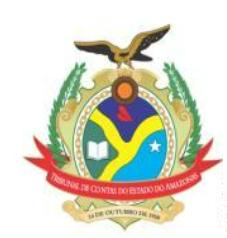 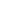 ESTADO DO AMAZONASTRIBUNAL DE CONTAScontínuo, remeta os autos à DICOM para que proceda com a publicação do referido extrato, no Diário OficialEletrônico do TCE/AM, nos termos do parágrafo único do art. 61 da Lei nº 8.666/93; 9.3.1. Adotar as medidaspertinentes, junto aos setores competentes, para finalização de todos os procedimentos de cessão daservidora Izabel Martins dos Anjos.PROCESSO Nº 002920/2022 – Solicitação de Formalização de Termo de Convênio de Cessão de Servidor,a ser celebrado entre o Tribunal de Contas do Estado do Amazonas – TCE/AM e a Secretaria Municipalde Educação – SEMED, tendo como interessada a Sra. Guiomar Nogueira Monteiro.ACÓRDÃO ADMINISTRATIVO Nº 98/2022: Vistos, relatados e discutidos estes autos acimaidentificados, ACORDAM os Excelentíssimos Senhores Conselheiros do Tribunal de Contas do Estado doAmazonas, reunidos em Sessão do Tribunal Pleno, no exercício da competência atribuída pelo art. 12, incisoI, alínea “b” e inciso X, da Resolução nº 04/2002-TCE/AM, à unanimidade, nos termos do voto doExcelentíssimo Senhor Conselheiro-Relator, com base na Informação da DIRH e da CONSULTEC, nosentido de: 9.1. Autorizar a formalização de Termo de Convênio de Cessão da servidora GuiomarNogueira Monteiro, matrícula n° 062.118-8B, ocupante do cargo de Professor Nível Médio, pertencente aoquadro de pessoal da SEMED, a ser celebrado entre o Tribunal de Contas do Estado do Amazonas –TCE/AM e a Secretaria Municipal de Educação – SEMED, a ﬁm de que a mesma venha exercer a suafunção no TCE/AM, pelo período de 12 (doze) meses, a contar de 01/01/2022, com ônus para o Órgão deorigem (art. 62, §1º, inciso II da Lei Municipal n.º 1.126/2007), nos termos do plano de trabalho e da minutaapresentada pelo DEGESP, acrescida da alteração sugerida pela CONSULTEC (0240854);9.2. Determinar a devolução do processo ao Gabinete da Presidência, objetivando a assinatura do ajustepelas partes e remessa de Ofício; 9.3. Determinar à SEGER que elabore o extrato do Convênio, devidamenteassinado pelas partes, e, ato contínuo, remeta os autos à DICOM para que proceda com a publicação doreferido extrato, no Diário Oficial Eletrônico do TCE/AM, nos termos do parágrafo único do art. 61 da Lei nº8.666/93; 9.3.1. Adotar as medidas pertinentes, junto aos setores competentes, para finalização de todos osprocedimentos de cessão da servidora Guiomar Nogueira Monteiro.PROCESSO Nº 010293/2021 – Solicitação de Prorrogação de Disposição de Servidor, tendo comointeressado o Sr. Cleudinei Lopes da Silva.ACÓRDÃO ADMINISTRATIVO Nº 96/2022: Vistos, relatados e discutidos estes autos acimaidentificados, ACORDAM os Excelentíssimos Senhores Conselheiros do Tribunal de Contas do Estado doAmazonas, reunidos em Sessão do Tribunal Pleno, no exercício da competência atribuída pelo art. 12, incisoI, alínea “b” e inciso X, da Resolução nº 04/2002-TCE/AM, à unanimidade, nos termos do voto doExcelentíssimo Senhor Conselheiro-Relator, com base na Informação da DIRH e no Parecer da DIJUR, nosentido de: 9.1. DEFERIR o pedido de PRORROGAÇÃO DE DISPOSIÇÃO do servidor Cleudinei Lopes daSilva, Auditor de Controle Externo - Obras Públicas, pertencente ao quadro de pessoal do TCE/AM, paracontinuar exercendo o cargo de Secretário Executivo da Casa Civil, integrante da estrutura organizacional daPrefeitura de Manaus, nos termos do disposto no inciso II do art. 52 da Lei Estadual nº 1.762/1986, devendoo ônus remuneratório e o recolhimento da contribuição previdenciária ocorrer a cargo do órgão de origem,qual seja, este Tribunal de Contas, nos termos do inciso III do mesmo dispositivo legal, pelo prazo de 12(doze) meses a contar de 01 de janeiro de 2022; 9.2. DETERMINAR ao servidor Cleudinei Lopes daSilva que encaminhe a esta Corte de Contas cópia do Ato de sua nomeação para o cargo comissionado,Termo de Opção do Vencimento e demais documentos previstos no § 2º do art. 5º da Resolução nº 20/99-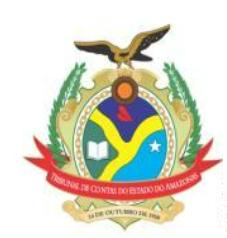 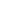 ESTADO DO AMAZONASTRIBUNAL DE CONTASTCE, alterado pelo art. 3º da Resolução nº 08/2008-TCE; 9.3. DETERMINAR à Diretoria de RecursosHumanos - DRH que realize, junto ao órgão requerente, o controle mensal de frequência do servidor,observando, com rigor, o disposto no art. 5º, § 1º, in fine, §§ 2º e 3º, alterados pelo art. 3º da Resolução nº008/2008, e no art. 6º, Parágrafo Único, da Resolução TCE nº 20/99, alterado pelo art. 4º da Resolução nº8/2008; 9.4. ARQUIVAR o processo nos termos regimentais, após o cumprimento integral do decisum.PROCESSO Nº 009944/2021 – Solicitação de Prorrogação de Disposição de Servidor, tendo comointeressado o Sr. Madson Lino de Assis Rodrigues.ACÓRDÃO ADMINISTRATIVO Nº 97/2022: Vistos, relatados e discutidos estes autos acimaidentificados, ACORDAM os Excelentíssimos Senhores Conselheiros do Tribunal de Contas do Estado doAmazonas, reunidos em Sessão do Tribunal Pleno, no exercício da competência atribuída pelo art. 12, incisoI, alínea “b” e inciso X, da Resolução nº 04/2002-TCE/AM, à unanimidade, nos termos do voto doExcelentíssimo Senhor Conselheiro-Relator, com base na Informação da DIRH e no Parecer da DIJUR, nosentido de: 9.1. DEFERIR o pedido de PRORROGAÇÃO DE DISPOSIÇÃO do servidor Madson Lino deAssis Rodrigues, Auditor Técnico de Controle Externo - Obras Públicas A, pertencente ao quadro de pessoaldo TCE/AM, para exercer o cargo de Subsecretário Municipal de Obras Públicas - SEMINF, integrante daestrutura organizacional da Prefeitura de Manaus, nos termos do disposto no inciso II do art. 52 da LeiEstadual nº 1.762/1986, devendo o ônus remuneratório e o recolhimento da contribuição previdenciáriaocorrer a cargo do órgão de origem, qual seja, este Tribunal de Contas, nos termos do inciso III do mesmodispositivo legal, pelo prazo de 12 (doze) meses a contar de 03 de janeiro de 2022; 9.2. DETERMINAR aoservidor Madson Lino de Assis Rodrigues que encaminhe a esta Corte de Contas cópia do Ato de suanomeação para o cargo comissionado, Termo de Opção do Vencimento e demais documentos previstos no §2º do art. 5º da Resolução n.º 20/99 -TCE, alterado pelo art. 3º da Resolução n.º 08/2008-TCE; 9.3.DETERMINAR à Diretoria de Recursos Humanos - DRH que realize, junto ao órgão requerente, o controlemensal de frequência do servidor, observando, com rigor, o disposto no art. 5º, § 1º, in fine, §§ 2º e 3º,alterados pelo art. 3º da Resolução n.º 08/2008, e no art. 6º, Parágrafo Único, da Resolução TCE n.º 20/99,alterado pelo art. 4º da Resolução n.º 08/2008; 9.4. ARQUIVAR o processo nos termos regimentais, após ocumprimento integral do decisum.SECRETARIA DO TRIBUNAL PLENO DO TRIBUNAL DE CONTAS DO ESTADO DO AMAZONAS, emManaus, 15 de março de 2022.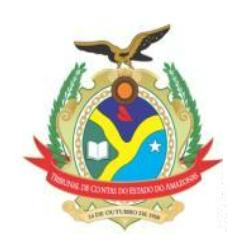 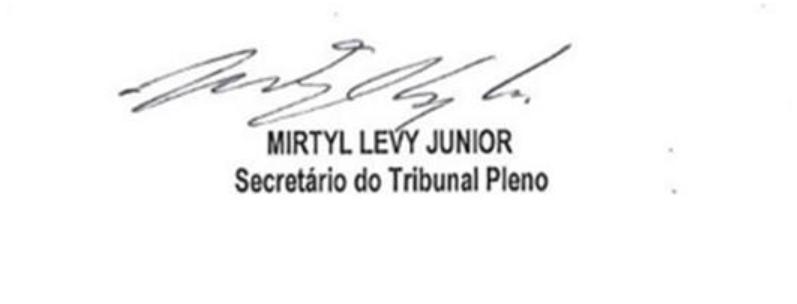 